(Ф 21.01 - 03)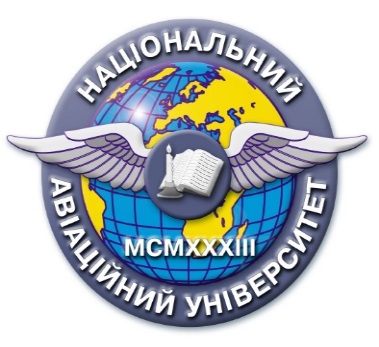 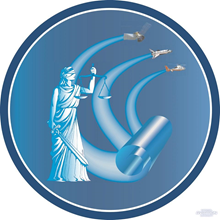 Рівень вищої освіти (перший (бакалаврський), другий (магістерський), третій (освітньо-науковий)перший (бакалаврський) Статус дисципліниНавчальна дисципліна вибіркового компонента фахового перелікуКурс2Семестр (осінній/весняний)веснянийОбсяг дисципліни, кредити ЄКТС/загальна кількість годин4 кредити/120 годин Мова викладанняукраїнськаЩо буде вивчатися (предмет вивчення)Ознайомлення студентів із соціально-психологічними теоріями комунікації, набуття знань, умінь та навичок у сфері створення іміджу, засвоєння його методики.Чому це цікаво/потрібно вивчати (мета)Навчальна дисципліна покликана допомогти студентам майстерно використовувати напрацьовані методики ефективної самопрезентації у різноманітних життєвих ситуаціях, набути морально-психологічної впевненості у діловому спілкуванні.Чому можна навчитися (результати навчання)Знати види особистісного іміджу; основи формування професійного іміджу, іміджу лідера, іміджу керівника; вербальні й невербальні засоби творення особистісного й професійного іміджів. Вміти володіти механізмами впливу професійного іміджу на масову свідомість; працювати  самостійно і  в  команді,  мати  навички  міжособистісної взаємодії, які дозволять досягати професійних цілей; застосовувати  на  практиці  набуті  знання  для  ефективного  пошуку  ділових партнерів,  каналів  комунікації.Як можна користуватися набутими знаннями і уміннями (компетентності)Здатність застосовувати знання у практичних ситуаціях та генерувати нові ідеї; здатність  обирати,  використовувати,  модифікувати  та  адаптувати  існуючі  і створювати нові методики формування позитивного іміджу.Ефективне спілкування у  професійній  та  громадській  сферах.Навчальна логістикаЗміст дисципліни: Поняття, структура, функції та роль іміджу в сучасному світі. Іміджмейкінг як технологія формування іміджу та професійна діяльність. Технології управління особистим іміджем. Інструментарій іміджелогії. Іміджеві стратегії. Побудова ефективного іміджу. Створення ділового іміджу чоловіка та жінки. Створення корпоративного іміджу. Імідж юриста.Види занять: лекції (17 год.), практичні заняття (34 год.), консультації.Методи навчання: навчальна дискусія, моделювання, дидактична та ділова гра, тестування.Форми навчання: денна (очна), дистанційна.ПререквізитиЗнання з юридичної деонтології, теорії держави і права, історії держави і права України, основи римського приватного права, філософії права, ділової української мови, деонтичної логіки.ПостреквізитиЗнання з курсу можуть бути використані під час вивчення  дисциплін «Цивільне право», «Господарське право», «Сімейне право», «Кримінальне право», «Кримінальне процесуальне право України», «Цивільне процесуальне право України», «Адміністративне процесуальне право України», «Основи адвокатської діяльності».Інформаційне забезпеченняз фонду та репозитарію НТБ НАУНавчальна та наукова література:1. Палеха Ю.І.Іміджологія: навч. посіб. Київ: Видавництво Європейського університету,2005. 324 с. 2. Почепцов Г. Г. Имиджелогия. Киев-Москва: Рефл-бук; Ваклер, 2004. 576 с.3. Почепцов Г.Г. Профессия: имиджмейкер. Киев: НВФ Студцентр, 1998. 256 с.Посилання на репозитарій:https://er.nau.edu.ua/handle/NAU/9134Локація та матеріально-технічне забезпеченняНавчальна лабораторія методичного супроводження освітнього процесу, зала судових засідань, Навчальна лабораторія новітніх технологій, юридична клініка, навчальна аудиторія.Семестровий контроль, екзаменаційна методикадиференційований залік, тестуванняКафедраТеорії та історії держави і праваФакультетЮридичнийВикладач(і)ПІБ Головко Світлана ГригорівнаПосада:  доцентВчене звання: доцентНауковий ступінь: кандидат історичних наукПрофайл викладача: http://www.lib.nau.edu.ua/naukpraci/teacher.php?id=11504 Тел.: 406-79-14, 063 23 55 764E-mail: svitlana.holovko@npp.nau.edu.uaРобоче місце: 1.455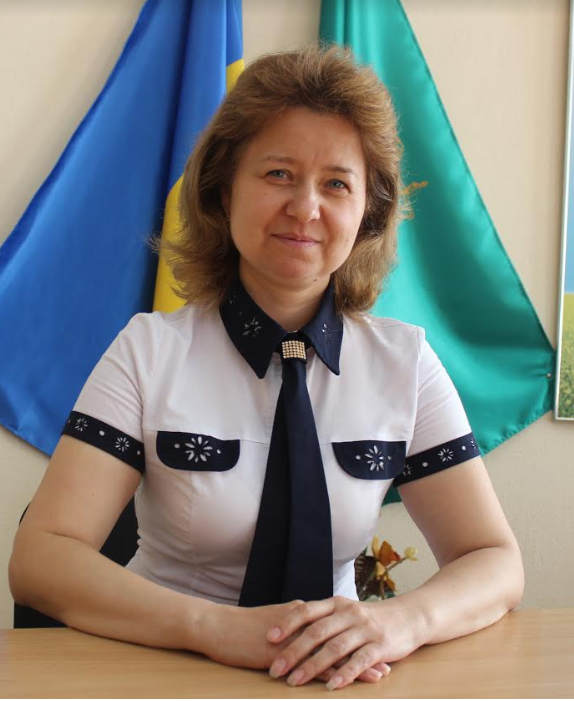 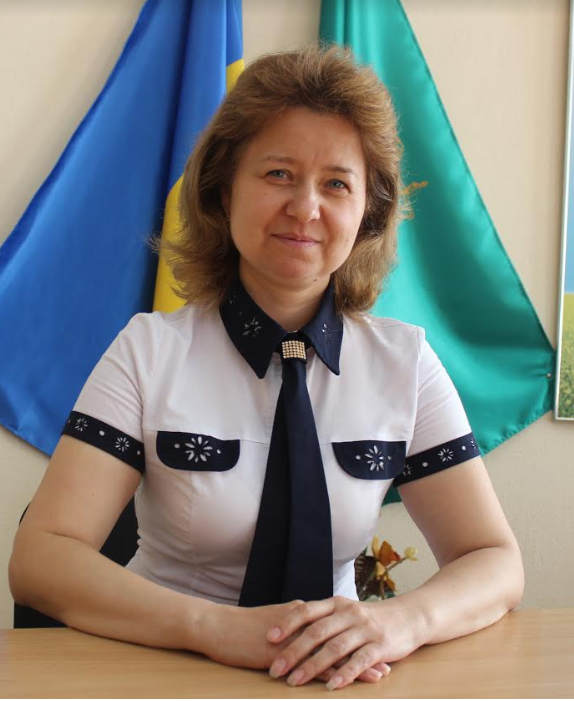 Оригінальність навчальної дисципліниОригінальність навчальної дисципліни полягає в унікальній можливості оволодіння технологіями створення ділового іміджу як основою формування професійної компетентності юриста та вибудовування успішної життєвої траєкторії.Лінк на дисциплінуhttps://classroom.google.com/u/1/c/MTMzOTc0NDYzNDQ5  5n4eekc